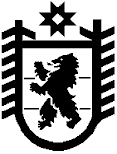 Республика КарелияKarjalan Tazavaldu Администрация Пряжинского национального муниципального районаPriäžän kanzallizen piirin hallindoПОСТАНОВЛЕНИЕ «04_» ____07_____  2022  г.                                                                                 №  330_пгт ПряжаPriäžän kyläРуководствуясь статьёй 39 Градостроительного кодекса Российской Федерации, Уставом Пряжинского национального муниципального района Республика Карелия и результатами публичных слушаний от 23 июня 2022 годаадминистрация  Пряжинского  национального муниципального района    П О С Т А Н О В Л Я Е Т :1. Предоставить разрешение на условно разрешенный вид использования земельного участка с кадастровым номером 10:21:0100102:150:  жилищно-эксплуатационные  и  аварийно-диспетчерские  службы,  расположенного по адресу: Российская Федерация, Республика Карелия, Пряжинский район, Ведлозерское сельское поселение, д. Савиново,2. Настоящее постановление:-опубликовать в газете «Наша Жизнь» - «Мейян - Элайгу»;-разместить на официальном сайте Пряжинского национального муниципального района: http://pryazha.org/ в разделе: Публичные  слушания.Глава администрации 							            О.М. ГаврошО   предоставлении    разрешения   на    условно   разрешенный    вид   использования земельного участка с кадастровым номером 10:21:0100102:150: жилищно-эксплуатационные и аварийно-диспетчерские  службы